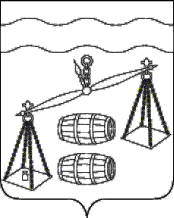 Администрация сельского поселения«Село Шлиппово»Сухиничский район Калужская областьПОСТАНОВЛЕНИЕот  03 марта 2021 года                                                                                          № 8О создании комиссии по проверкесостояния источников противопожарноговодоснабженияРуководствуясь Федеральными законом от 21.12.1994 № 69-ФЗ «О пожарной безопасности», пунктом 9 статьи 14 Федерального закона Российской Федерации от 06.10.2003 № 131-ФЗ «Об общих принципах организации местного самоуправления в Российской Федерации» с целью  обеспечения первичных мер пожарной безопасности на территории СП «Село Шлиппово», администрация СП «Село Шлиппово», ПОСТАНОВЛЯЕТ:  1. Утвердить состав комиссии для проведения проверок состояния источников противопожарного водоснабжения два раза в год (весна, осень) с составлением актов осмотра (приложение №1).   2. Постановление вступает в силу после обнародования.   3. Контроль за исполнением данного постановления оставляю за собой.И.о.главы администрации  СП «Село Шлиппово»                                                                А.И.Макаркин  Приложение №1  к постановлению администрацииСП «Село Шлиппово»от 03.03.2021г № 8Состав комиссии по проведению проверок состояния источников противопожарного водоснабжения:председатель комиссии –и.о. главы администрации СП «Село Шлиппово» А.И.Макаркин;заместитель председателя комиссии – заместитель начальника ПЧ-67 И.А.Савин члены комиссии:   - слесарь ЖКХ администрации -  В.В.Колесников   - слесарь ЖКХ администрации – Е.Е.Коваль.